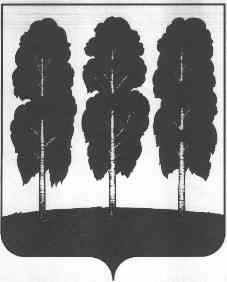 АДМИНИСТРАЦИЯ БЕРЕЗОВСКОГО РАЙОНАХАНТЫ-МАНСИЙСКОГО АВТОНОМНОГО ОКРУГА – ЮГРЫПОСТАНОВЛЕНИЕ от 01.10.2014    						                                           № 1448пгт.БерезовоО стоимости питания воспитанников в дошкольных образовательных организациях Березовского района, реализующих основную образовательную программу дошкольного образованияВ соответствии со статьей 65 Федерального закона от 29 декабря 2012  года № 273-ФЗ «Об образовании в Российской Федерации», письмом Министерства образования и науки Российской Федерации от 24 апреля 2013 года № ДЛ-101/08 «О размере платы, взимаемой с родителей (законных представителей) за присмотр и уход за детьми», постановлением Главного государственного санитарного врача Российской Федерации от 15 мая 2013 года № 26 «Об утверждении СанПиН 2.4.1.3049-13 «Санитарно-эпидемиологические требования к устройству, содержанию и организации режима работы дошкольных образовательных  организаций», в целях обеспечения полноценным сбалансированным питанием воспитанников дошкольных образовательных организаций Березовского района, реализующих основную образовательную программу дошкольного образования:1.Установить в дошкольных образовательных организациях Березовского района, реализующих основную образовательную программу дошкольного образования стоимость детодня с 1 января 2015 года 144 рубля на одного ребенка.2.Руководителям муниципальных дошкольных образовательных организаций, реализующих основную образовательную программу дошкольного образования обеспечить ознакомление родителей (законных представителей) с настоящим постановлением.3.Постановление администрации Березовского района  от 13 августа 2012 года № 1105 «О стоимости питания детей в дошкольных образовательных учреждениях Березовского района» признать утратившим силу.   4.Опубликовать настоящее  постановление в газете «Жизнь Югры» и разместить на официальном сайте органов местного самоуправления Березовского района.5.Настоящее постановление вступает в силу после его официального опубликования и распространяет свое действие на правоотношения, возникшие с 1 января 2015 года.И.о.главы администрации района			                    	           И.Ю.Челохсаев